Об утверждении положения о создании, хранении, использовании и восполнении резерва материальных ресурсов для ликвидации чрезвычайных ситуаций на территории сельского поселения Ауструмский сельсовет           В соответствии с Федеральным законом от 21.12.1994 № 68-ФЗ «О защите населения, территорий от чрезвычайных ситуаций природного и техногенного характера», постановлением Правительства Российской Федерации от 25.07.2020  № 1119 «Об утверждении правил создания, использования и восполнения резервов материальных ресурсов федеральных органов исполнительной власти для ликвидации чрезвычайных ситуаций природного и техногенного характера», в целях решения задач по ликвидации чрезвычайных ситуаций муниципального характера на территории сельского поселения Ауструмский сельсовет муниципального района Иглинский район Республики Башкортостан,П О С Т А Н О В Л Я Ю:1. Утвердить положение о создании, хранении, использовании и восполнении резерва материальных ресурсов для ликвидации чрезвычайных ситуаций на территории сельского поселения Ауструмский сельсовет муниципального района Иглинский район Республики Башкортостан (далее - сельского поселения Ауструмский сельсовет). (Приложение 1).2. Признать утратившими силу постановления Администрации сельского поселения Ауструмский сельсовет муниципального района Иглинский район Республики Башкортостан:- от 13 ноября 2013 года № 02-06-36 «О Порядке создания, хранения, использования и восполнения резерва материальных ресурсов для ликвидации чрезвычайных ситуаций по сельскому поселению Ауструмский сельсовет муниципального района Иглинский район Республики Башкортостан»;- от 02 декабря 2014 года № 02-06-19 «о внесении дополнений и изменений»3. Рекомендовать руководителям предприятий, учреждений и организаций, расположенных на территории сельского поселения Ауструмский сельсовет муниципального района Иглинский район Республики Башкортостан, независимо от форм собственности создать соответствующие резервы материальных ресурсов для ликвидации чрезвычайных ситуаций на подведомственных объектах.4. Контроль за исполнением настоящего постановления оставляю за собой.Глава сельского поселения                                                                         М.А. ПстыгаПриложение 1 к постановлению Администрациисельского поселения Ауструмский сельсоветмуниципального района Иглинский район Республики Башкортостан                                                                                        от 11 августа 2022 г. № 02-06-32Положение о создании, хранении, использовании и восполнении резерва материальных ресурсов для ликвидации чрезвычайных ситуаций на территории сельского поселения Ауструмский сельсовет1. Настоящее Положение о создании, хранении, использовании и восполнении резерва материальных ресурсов для ликвидации чрезвычайных ситуаций на территории  сельского поселения Ауструмский сельсовет (далее - Положение) определяет основные принципы создания, хранения, использования и восполнения резерва материальных ресурсов для ликвидации чрезвычайных ситуаций  на территории сельского поселения Ауструмский сельсовет (далее - Резерв).2. Резерв создается заблаговременно в целях экстренного привлечения необходимых средств для проведения аварийно-спасательных и других неотложных работ по устранению непосредственной опасности для жизни и здоровья людей, для развертывания и содержания временных пунктов размещения пострадавших граждан, оказания им единовременной материальной помощи и других первоочередных мероприятий, связанных с первоочередным жизнеобеспечением пострадавшего населения.3. Резерв включает в себя: продовольствие, вещевое имущество, предметы первой необходимости, строительные материалы, медикаменты и медицинское имущество, нефтепродукты, другие материальные ресурсы.4. Номенклатура и объемы материальных ресурсов Резерва утверждаются Администрацией сельского поселения Ауструмский сельсовет муниципального района Иглинский район Республики Башкортостан и устанавливаются исходя из прогнозируемых видов и масштабов чрезвычайных ситуаций, предполагаемого объема работ по их ликвидации, а также максимально возможного использования имеющихся сил и средств для ликвидации чрезвычайных ситуаций на территории сельского поселения Ауструмский сельсовет.5. Общее руководство по созданию, хранению, использованию резерва возлагается:  - по продовольствию и по вещевому имуществу и предметам первой необходимости – Иглинскому РайПО (по договору);- по медикаментам и медицинскому имуществу – ГБУЗ РБ Иглинская ЦРБ.6. Создание, хранение и восполнение Резерва осуществляется за счет средств бюджета Администрации сельского поселения Ауструмский сельсовет муниципального района Иглинский район республики Башкортостан, а также за счет внебюджетных источников.7. Объем финансовых средств, необходимых для приобретения материальных ресурсов Резерва, определяется с учетом возможного изменения рыночных цен на материальные ресурсы, а также расходов, связанных с формированием, размещением, хранением и восполнением Резерва.8. Бюджетная заявка для создания Резерва на планируемый год представляется в соответствующий орган до 1 июля текущего года.9. Должностные лица, на которых возложены функции по созданию Резерва:1) разрабатывают предложения по номенклатуре и объемам материальных ресурсов в Резерве;2) представляют на очередной год бюджетные заявки для закупки материальных ресурсов в Резерв;3) определяют размеры расходов по хранению и содержанию материальных ресурсов в Резерве;4) определяют места хранения материальных ресурсов Резерва, отвечающие требованиям по условиям хранения и обеспечивающие возможность быстрой доставки в зоны чрезвычайных ситуаций;5) в установленном порядке осуществляют отбор поставщиков материальных ресурсов в Резерв;6) заключают в объеме выделенных ассигнований договоры (контракты) на поставку материальных ресурсов в Резерв, а также на ответственное хранение и содержание Резерва;7) организуют хранение, освежение, замену, обслуживание и выпуск материальных ресурсов, находящихся в Резерве;8) организуют доставку материальных ресурсов Резерва потребителям в места чрезвычайных ситуаций;9) ведут учет и отчетность по операциям с материальными ресурсами Резерва;10) обеспечивают поддержание Резерва в постоянной готовности к использованию;11) осуществляют контроль за наличием, качественным состоянием, соблюдением условий хранения и выполнением мероприятий по содержанию материальных ресурсов, находящихся на хранении в Резерве.10. Материальные ресурсы, входящие в состав Резерва, независимо от места их размещения, являются собственностью юридического лица, на чьи средства они созданы (приобретены).11. Приобретение материальных ресурсов в Резерв осуществляется в соответствии с Федеральным законом от 05.04.2013 № 44-ФЗ «О контрактной системе в сфере закупок товаров, работ, услуг для обеспечения государственных и муниципальных нужд». Допускается заключение договоров (муниципальных контрактов) на экстренную поставку материальных ресурсов в соответствии с действующим законодательством.12. Выпуск материальных ресурсов из Резерва осуществляется по решению главы сельского поселения Ауструмский сельсовет (или лица, его замещающего) и оформляется письменным распоряжением. Решения главы сельского поселения Ауструмский сельсовет готовятся на основании решения о направлении использования резерва материальных ресурсов комиссии по предупреждению и ликвидации чрезвычайных ситуаций и обеспечению пожарной безопасности сельского поселения Ауструмский сельсовет.13. Использование Резерва осуществляется на безвозмездной или возмездной основе.В случае возникновения на территории сельского поселения Ауструмский сельсовет чрезвычайной ситуации техногенного характера (за исключением чрезвычайных ситуаций в лесах, возникших вследствие лесных пожаров), расходы по выпуску материальных ресурсов из Резерва возмещаются за счет средств и имущества хозяйствующего субъекта, виновного в возникновении чрезвычайной ситуации.14. Перевозка материальных ресурсов, входящих в состав Резерва, в целях ликвидации чрезвычайных ситуаций осуществляется транспортными организациями на договорной основе.15. Муниципальные предприятия, учреждения и организации, обратившиеся за помощью и получившие материальные ресурсы из Резерва, организуют прием и целевое использование доставленных в зону чрезвычайной ситуации материальных ресурсов.16. Отчет о целевом использовании выделенных из Резерва материальных ресурсов готовят муниципальные предприятия, учреждения и организации, которым они выделялись. Документы, подтверждающие целевое использование материальных ресурсов, представляются в Администрацию сельского поселения Ауструмский сельсовет в 10-дневный срок с момента использования материальных ресурсов.17. Для ликвидации чрезвычайных ситуаций и обеспечения жизнедеятельности пострадавшего населения Администрация сельского поселения Ауструмский сельсовет может использовать находящиеся на территории объектовые резервы материальных ресурсов по согласованию с организациями, их создавшими.18. Восполнение материальных ресурсов Резерва, израсходованных при ликвидации чрезвычайных ситуаций, осуществляется за счет средств, указанных в решении главы сельского поселения Ауструмский сельсовет о выделении ресурсов из Резерва. БашҠортостан РеспубликаҺыИглин районы муниципаль районыныҢАУСТРУМ АУЫЛ СОВЕТЫАУЫЛ БИЛӘМӘҺЕ ХАКИМИӘТЕ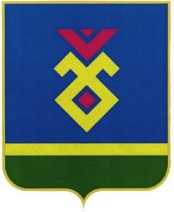 АДМИНИСТРАЦИЯ СЕЛЬСКОГО ПОСЕЛЕНИЯАУСТРУМСКИЙ СЕЛЬСОВЕТМУНИЦИПАЛЬНОГО РАЙОНАИГЛИНСКИЙ РАЙОНРЕСПУБЛИКИ БАШКОРТОСТАНҠарар                                     Постановление11 август 2022 й.№ 02-06-32                                     11 августа  2022 г.